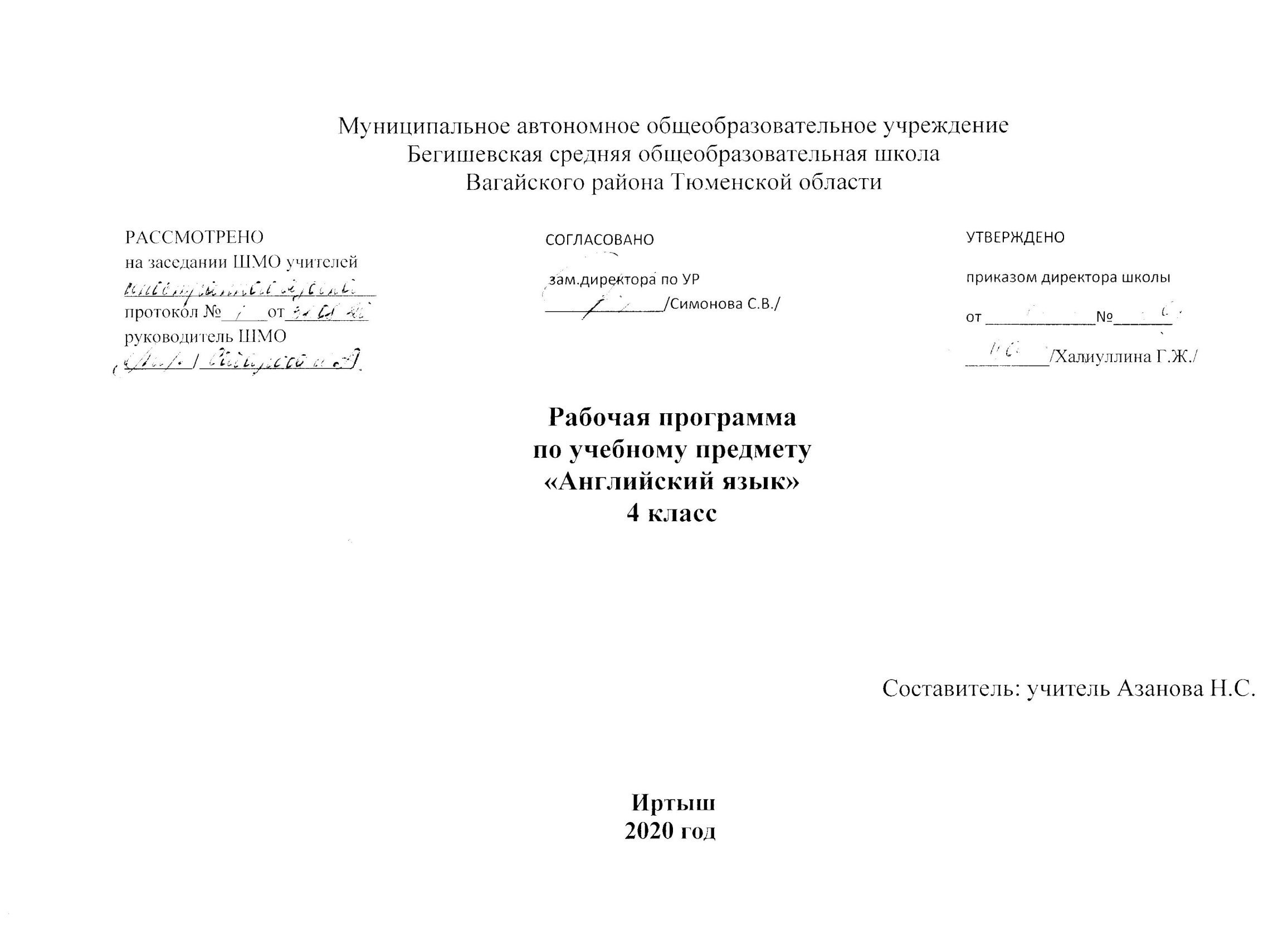 I. Планируемые результаты освоения учебного предметаФедеральный государственный образовательный стандарт начального общего образования устанавливает требования к результатам обучающихся, освоивших основную образовательную программу начального общего образования на трех уровнях – личностном, метапредметном и предметном.Личностные результатыЛичностными результатами являются: • общее представление о мире как многоязычном и поликультурном сообществе; • осознание себя гражданином своей страны; • осознание языка, в том числе иностранного, как основного средства общения между людьми; • знакомство с миром зарубежных сверстников с использованием средств изучаемого иностранного языка (через детский фольклор, некоторые образцы детской художественной литературы, традиции). Метапредметные результатыМетапредметнымирезультатами изучения английского языка в начальной школе являются: • развитие умения взаимодействовать с окружающими при выполнении разных ролей в пределах речевых потребностей и возможностей младшего школьника; • развитие коммуникативных способностей школьника, умения выбирать адекватные языковые и речевые средства для успешного решения элементарной коммуникативной задачи; • расширение общего лингвистического кругозора младшего школьника;развитие познавательной, эмоциональной и волевой сфер младшего школьника; • формирование мотивации к изучению иностранного языка; • владение умением координированной работы с разными компонентами учебно-методического комплекта (учебником, аудиодиском и т. д.). Предметные результатыПредметными результатами изучения английского языка в начальной школе являются:- овладение начальными представлениями о нормах английского языка (фонетических, лексических, грамматических);- умение(в объёме содержания курса) находить и сравнивать такие языковые единицы, как звук, буква, слово.А. В коммуникативной сфере, т. е. во владении английским языком каксредством общения):Речевая компетенция в следующих видах речевой деятельностиВ говорении:- вести элементарный этикетный диалог в ограниченном круге типичных ситуаций общения, диалог-расспрос (вопрос-ответ) и диалог-побуждение к действию;- уметь на элементарном уровне рассказывать о себе/семье/друге, описывать предмет/картинку, кратко характеризовать персонаж.В аудировании:- понимать на слух речь учителя и одноклассников, основное содержание небольших доступных текстов в аудиозаписи, построенных на изученном языковом материале.В чтении:- читать вслух небольшие тексты, построенные на изученном языковом материале, соблюдая правила чтения и нужную интонацию;- читать про себя тексты, включающие как изученный языковой материал, так и отдельные новые слова, и понимать их основное содержание, находить в тексте нужную информацию.В письменной речи:- владеть техникой письма;- писать с опорой на образец поздравление с праздником и короткое личное письмо.Языковая компетенция (владение языковыми средствами):- адекватное произношение и различение на слух всех звуков английского языка, соблюдение правильного ударения в словах и фразах;- соблюдение особенностей интонации основных типов предложений;- применение основных правил чтения и орфографии, изученных в курсе начальной школы;- распознавание и употребление в речи изученных в курсе начальной школы лексических единиц (слов, словосочетаний, оценочной лексики, речевых клише) и грамматических явлений;- умение делать обобщения на основе структурно-функциональных схем простого предложения.Социокультурная осведомлённость- знание названий стран изучаемого языка, некоторых литературных персонажей известных детских произведений, сюжетов некоторых популярных сказок, написанных на английском языке, небольших произведений детского фольклора (стихов, песен); знание элементарных норм речевого и неречевого поведения, принятых в англоговорящих странах. Б. В познавательной сфере: - умение сравнивать языковые явления родного и английского языков на уровне отдельных звуков, букв, слов, словосочетаний, простых предложений; - умение опознавать грамматические явления, отсутствующие в родном языке, например артикли; - умение систематизировать слова, например по тематическому принципу; - умение пользоваться языковой догадкой, например при опознавании интернационализмов; - совершенствование приёмов работы с текстом с опорой на умения, приобретённые на уроках родного языка (прогнозировать содержание текста по заголовку, иллюстрациям и др.); - умение действовать по образцу при выполнении упражнений и составлении собственных высказываний в пределах тематики начальной школы; - умение пользоваться справочным материалом, представленным в виде таблиц, схем, правил; - умение пользоваться двуязычным словарём учебника (в том числе транскрипцией), компьютерным словарём; - умение осуществлять самонаблюдение и самооценку в доступных младшему школьнику пределах. В. В ценностно-ориентационной сфере: - представление об английском языке как средстве выражения мыслей, чувств, эмоций; - приобщение к культурным ценностям другого народа через произведения детского фольклора, через непосредственное участие в туристических поездках.Г. В эстетической сфере: - владение элементарными средствами выражения чувств и эмоций на иностранном языке; - развитие чувства прекрасного в процессе знакомства с образцами доступной детской литературы. Д. В трудовой сфере: - умение следовать намеченному плану в своём учебном труде; - умение вести словарь (словарную тетрадь). Языковые средства и навыки пользования имиГрафика, каллиграфия, орфография. Все буквы английского алфавита. Основные буквосочетания. Звуко-буквенные соответствия. Знаки транскрипции. Апостроф. Основные правила чтения и орфографии. Написание наиболее употребительных слов, вошедших в активный словарь.Фонетическая сторона речи. Адекватное произношение и различение на слух всех звуков и звукосочетаний английского языка. Соблюдение норм произношения: долгота и краткость гласных, отсутствие оглушения звонких согласных в конце слога или слова, отсутствие смягчения согласных перед гласными. Дифтонги. Связующее “r” (thereis/thereare). Ударение в слове, фразе. Отсутствие ударения на служебных словах (артиклях, союзах, предлогах). Членение предложений на смысловые группы. Ритмико-интонационные особенности повествовательного, побудительного и вопросительного (общий и специальный вопросы) предложений. Интонация перечисления. Чтение по транскрипции изученных слов.Лексическая сторона речи. Лексические единицы, обслуживающие ситуации общения в пределах тематики начальной школы, в объёме 500 лексических единиц для двустороннего (рецептивного и продуктивного) усвоения, простейшие устойчивые словосочетания, оценочная лексика и речевые клише как элементы речевого этикета, отражающие культуру англоговорящих стран. Интернациональные слова (например,project,portfolio, garage, tennis). Начальное представление о способах словообразования: суффиксация (суффиксы-еr, -от, -tion, -ist, -ful, -ly, -teen, -ty, -th) teach – teacher, friend – friendly, словосложение (postcard), конверсия (play –toplay).Грамматическая сторона речи. Основные коммуникативные типы предложений: повествовательное, вопросительное, побудительное. Общий и специальный вопросы. Вопросительные слова:what, who, when, where,why, how. Порядок слов в предложении. Утвердительные и отрицательные предложения. Простое предложение с простым глагольным сказуемым (НеspeaksEnglish.), составным именным (Myfamilyisbig.) и составным глагольным (Iliketodance.Shecanskatewell.) сказуемым. Побудительные предложения в утвердительной (Helpme, please.) и отрицательной (Don’tbelate!) формах. Безличные предложения в настоящем времени (Itiscold.It’sfiveo’clock.). Предложения с оборотомthereis/thereare. Простые распространённые предложения. Предложения с однородными членами. Сложносочинённые предложения с союзамиand иbut. Сложноподчинённые предложения с союзомbecause. Правильные и неправильные глаголы вPresent, Future, PastSimple. Неопределённая форма глагола. Глагол-связкаtobe. Модальные глаголы can, may, must, haveto. Глагольные конструкции “I’dliketo ...”. Существительные в единственном и множественном числе (образованные по правилу и исключения), существительные с неопределённым, определённым и нулевым артиклем. Притяжательный падеж имён существительных. Прилагательные в положительной, сравнительной и превосходной степени, образованные по правилам и исключения. Местоимения: личные (в именительном и объектном падежах), притяжательные, вопросительные, указательные (this/these, that/those), неопределённые (some,any – некоторые случаи употребления). Наречиявремени (yesterday,tomorrow, never, usually, often, sometimes).Наречиястепени (much,little, very).Количественные числительные до 100, порядковые числительные до 30. Наиболееупотребительныепредлоги:in,on, at, into, to, from, of, with.Социокультурная осведомлённостьВ процессе обучения английскому языку в начальной школе учащиеся знакомятся с названиями стран изучаемого языка, некоторыми литературными персонажами популярных детских произведений, сюжетами некоторых популярных сказок, а также небольшими произведениями детского фольклора (стихи, песни) на иностранном языке, элементарными формами речевого и неречевого поведения, принятого в странах изучаемого языкаСпециальные учебные уменияМладшие школьники овладевают следующими специальными (предметными) учебными умениями и навыками: - пользоваться двуязычным словарем учебника (в том числе транскрипцией), компьютерным словарем и экранным переводом отдельных слов;- пользоваться справочным материалом, представленным в виде таблиц, схем, правил;- вести словарь (словарную тетрадь);- систематизировать слова, например по тематическому принципу;- пользоваться языковой догадкой, например при опознавании интернационализмов;- делать обобщения на основе структурно-функциональных схем простого предложения;- опознавать грамматические явления, отсутствующие в родном языке, например артикли. Общеучебные уменияВ процессе изучения курса «Иностранный язык» младшие школьники: • совершенствуют приёмы работы с текстом, опираясь на умения, приобретённые на уроках родного языка (прогнозировать содержание текста по заголовку, данным к тексту рисункам, списывать текст, выписывать отдельные слова и предложения из текста и т. п.); • овладевают более разнообразными приёмами раскрытия значения слова, используя словообразовательные элементы; синонимы, антонимы, контекст; • совершенствуют общеречевые коммуникативные умения, например: начинать и завершать разговор, используя речевые клише; поддерживать беседу, задавая вопросы и переспрашивая; • учатся осуществлять самоконтроль, самооценку; • учатся самостоятельно выполнять задания с использованием компьютера (при наличии мультимедийного приложения). Общеучебные умения, а также социокультурная осведомлённость приобретаются учащимися в процессе формирования коммуникативных умений в основных видах речевой деятельности. Поэтому они не выделяются отдельно в тематическом планировании.II. Предметное содержание учебного курсаПредметное содержание устной и письменной речи соответствует образовательным и воспитательным целям, а также интересам и возрастным особенностям учащихся.Учебник написан таким образом, чтобы он не только отвечал интересам учащихся, но и вовлекал их в активное изучение английского языка. Новые слова и структуры   вводятся понятными и эффективными способами с помощью картинок, песен, рифмовок и т. д. Новый языковой материал представлен в контексте интересных живых диалогов. Разнообразие упражнений, песен, стихов и игр поможет учащимся легче и быстрее запомнить изучаемый материал.   В УМК «Английский в фокусе — 4» учащиеся встречаются с теми же персонажами, с которыми они познакомились в третьем классе.   Присутствие персонажей разных национальностей отражает реалии современной Британии.  Учебник «Английский в фокусе — 4» имеет модульную структуру, состоит из 8  модулей и ставит перед учащимися следующие задачи:Вводный модуль  Добро пожаловать! (2 часа)Снова вместе! Повторение фраз приветствия и знакомства. Повторение тем «Одежда», «Дом», «Еда», «Каникулы». Повторение числительных.  Поиск и выделение необходимой информации. Уважительное отношение к иному мнению, истории и культуре других народов, выделение и осознание учащимися того, что уже усвоено и что ещё подлежит усвоению. Осознание общей цели изучения языка, участие в коллективном обсуждении проблем учебного сотрудничества. Ведение этикетного диалога (знакомство, приветствие – прощание, вручение подарка – благодарность за подарок); диалога-расспроса (что умеют делать одноклассники).Воспроизведение наизусть текстов рифмовок, песен. Понимание на слух речи учителя по ведению урока и небольших доступных текстов аудиозаписи, построенных на изученном языковом материале (краткие диалоги, песню). Чтение с извлечением нужной информации (библиотечный формуляр). Совершенствование навыков письма. Повторение глагола can, лексики по пройденным темам. Развитие умений и навыков диалогической речи: «В классе новый ученик» Развитие умений и навыков устной речи: «Что в моем портфеле? ». Развитие грамматических навыков: «Настоящее простое время». Глаголы can, have got.I. «Семья и друзья» (8 часов)Одна большая счастливая семья. Знакомство с новыми лексическими единицами. Закрепление изученной лексики. Мой лучший друг.Весело в школе.Артур и Раскаль. Сказка “ Голдилакс и три медведя”. Формирование навыков чтения и аудирования. Англоговорящие страны мира. Знакомство с новыми лексическими единицами. Теперь я знаю Закрепление языкового материала модуля 1. Итоговый тест модуля 1Разыгрывание диалога с опорой на речевую модель, используя грамматические навыки при построении предложений в Present Progressive; изучение числительных. Активизация имеющихся грамматических и лексических знаний, необходимых для построения предложений описательного характера.Регулирование игровой учебной деятельности; преобразование практической задачи в познавательную. Развитие умения участвовать в элементарном этикетном диалоге; написании письма. Использование в речи новых лексических выражений. Участие в коллективном обсуждении содержания текстов. Ведение этикетных диалогов (за столом, в магазине) и диалогов-расспросов (о внешности, характере, профессии, увлечениях, распорядке дня, дне рождения). Оперирование активной лексикой в процессе общения. Воспроизведение наизусть текстов рифмовок, песен. Понимание небольших доступных текстов в аудиозаписи, построенных на изученном языковом материале. Чтение выразительно вслух и про себя небольших текстов, построенных на изученном языковом материале, а также содержащих отдельные новые слова, нахождение в тексте необходимой информации.Развитие умений и навыков устной речи: «Внешность моих близких людей».Формирование лексических знаний: «Личные принадлежности».Развитие умений и навыков устной речи: «Мой любимый дядя».Развитие умений и навыков устной речи: «Возраст моих близких людей». Счет до 100.Развитие грамматических навыков: «Настоящее продолженное время».Контроль умений и навыков устной речи: «Я и члены моей семьи. Их возраст и внешность».Развитие умений и навыков чтения: «Мои родные в разных странах».Контроль умений и навыков письменной речи: письмо зарубежному другу о своей семье.II.«Рабочий день» (8 часов)Больница для животных! Знакомство с новыми лексическими единицами. Больница для животных! Формирование навыков чтения,говорения и письма. Работай и играй! Знакомство с новыми лексическими единицами. Работай и играй! Весело в школе. Артур и Раскаль. Сказка “ Голдилакс и три медведя”. Формирование навыков чтения и аудирования. Кем хотят стать российские дети ? Формирование навыков чтения, говорения, письма. Теперь я знаю Закрепление языкового материала модуля 2. Итоговый тест модуля 2Правильно употреблять глаголы в Present Simple и модальный глагол to have. отвечать на вопросы о семье, рассказывать о своём городе /деревне. читать про себя и понимать тексты, содержащие отдельные новые слова, находить в тексте необходимую информацию.оперировать активной лексикой в соответствии с коммуникативной задачей. употреблять глаголы в Present Simple с фразами,указывающими, как часто происходят действия. употреблять наречия частотности – always, usually, sometimes, often. правила чтения буквосочетаний “ir”, “ur”, “er” и знак транскрипции. расспрашивать о профессии и месте работы и отвечать на вопросы. читать новые слова, читать вслух сюжетный диалог, построенный на изученном языковом материале, соблюдая правила произношения и соответствующую интонацию.отвечать на вопросы о семье, рассказывать о своём городе/деревне.III.«Вкусное Угощение!» (8 часов)Знакомство с новыми лексическими единицами Фруктовый салат пирата. Закрепление пройденной лексики. Приготовь блюдо!Закрепление лексики по теме «Еда». Артур и Раскаль. Сказка “ Голдилакс и три медведя”. Формирование навыков чтения и аудирования.Что на десерт? Что бы вы хотели к чаю? Теперь я знаю. Закрепление языкового материала модуля 3 Итоговый тест модуля 3 Структуры: How many? уметь употреблятьоборот thereis/thereare; научиться употреблятьнаречия степени (much, little) Активная лексика/ структуры  Do you likechicken?  Yes, I do/ No, I don’t. Does he like eggs? Yes, he does/ No, he doesn’t. I like.../I don’t like… My favourite food is.  просить что-нибудь в магазине и реагировать на просьбу. Употреблять наречия степени (alot, many, much). Употреблять модальный глагол may. Оспринимать на слух в аудиозаписи и понимать основное содержание сказки, построенной в основном на знакомом языковом материале. Читать про себя и понимать тексты, содержащие как изученный языковой материал, так и отдельные новые слова, находить в тексте необходимую информацию.IV«В зоопарке» (8 часов)Забавные животные. Знакомство с новыми лексическими единицами. Закрепление грамматических и лексических структур. Необычное о животных! Знакомство с новыми лексическими единицами. Весело в школе. Артур и Раскаль . Формирование навыков чтения. Сказка “ Голдилакс и три медведя”. Формирование навыков чтения и аудирования. Прогулка в дикой местности! Знакомство с новыми лексическими единицами. Теперь я знаю. Закрепление языкового материала модуля 4. Итоговый тест модуля 4 Приобретение навыков заучивания словосочетаний, поиск и выделение необходимой информации; применение изучаемой лексики во множественном числе, интерпретация информации; Развитие навыка описания повадок животных, используя в речи Present Progressive. правила чтения буквосочетания “оо” и знаки транскрипции. употреблять модальный глагол must. Использование речи для регуляции своего действия; выбор действий в соответствии с поставленным вопросом; использование речи для регуляции своего действия. Проявление активности во взаимодействии для решения коммуникативных и познавательных задач, строить монологические высказывания. Оперирование активной лексикой в процессе общения. Воспроизведение наизусть текстов рифмовок, песен. Понимание небольших доступных текстов в аудиозаписи, построенных на изученном языковом материале. Чтение выразительно вслух и про себя небольших текстов, построенных на изученном языковом материале, а также содержащих отдельные новые слова, нахождение в тексте необходимой информации. Написание с опорой на образец рассказа о лучшем друге. Соблюдение правильного ударения в словах и фразах, интонации в целом. Соблюдение нормы произношения звуков английского языка в чтении вслух и устной речи и корректное произношение предложений с точки зрения их ритмико-интонационных особенностей. Употребление Present Continuous. Формирование лексических знаний: «Забавные животные».Развитие умений и навыков чтения: «Наблюдаем в зоопарке за животными». Сравнительная степень прилагательных. Контроль умений и навыков чтения: « В зоопарке». Развитие умений и навыков поискового чтения: «Защита животных в России». Развитие грамматических навыков: «Модальные глаголы». Формирование лексических знаний: «Типы животных».V. Где вы были вчера? (8 часов)Чаепитие! Знакомство с новыми лексическими единицами. Чаепитие! Закрепление лексики по теме. Наши вчерашние дни! Знакомство с новыми лексическими единицами. Наши вчерашние дни! Весело в школе. Артур и Раскаль . Формирование навыков чтения и перевода. Сказка “  Голдилакс и три медведя”. Формирование навыков чтения и аудирования. Пожелания ко дню рождения! День города. Формирование навыков чтения и перевода. Теперь я знаю Закрепление языкового материала модуля. Итоговый тест модуля 5 Изучение порядковых числительных, классификация по заданным критериям. Правильные и неправильные глаголы в предложениях различных типов в Past Simple. Развитие умения вести диалог о событиях, свершившихся в прошлом. Приобретение навыка использования в речи наречий, интерпретация информации. Применение установленных правил в планировании способа выполнения упражнения. Построение понятных для партнёра высказываний. Проявление активности во взаимодействии для решения коммуникативных и познавательных задач. Ведение диалогов-расспросов (о любимых школьных праздниках). Оперирование активной лексикой в процессе общения. Воспроизведение наизусть текстов рифмовок, песен. Понимание небольших доступных текстов в аудиозаписи, построенных на изученном языковом материале. Чтение выразительно вслух и про себя небольших текстов, построенных на изученном языковом материале, а также содержащих отдельные новые слова. Соблюдение правильного ударения в словах и фразах, интонации в целом. Употребление Past Simple. Развитие умений и навыков чтения: «Чаепитие». Порядковые числительные Развитие грамматических навыков: «Прошедшее простое время. Глагол to be». Развитие умений и навыков диалогической речи: «Какое настроение…?». Развитие грамматических навыков: «Прошедшее простое время. Наречия времени». Развитие умений и навыков чтения: «Пожелания в день рождения».Контроль умений и навыков устной: «Мой день рождения». Развитие умений и навыков поискового чтения: «День города в России».Лексико- грамматические упражнения: « Семейные праздники».VI. Расскажи сказку (8 часов)Заяц и черепаха. Знакомство с новыми лексическими единицами. Заяц и черепаха. Изучение предлогов местонахождения. Однажды! Знакомство  с новыми лексическими единицами. Однажды. Весело в школе. Артур и Раскаль . Формирование грамматических навыков.Сказка “ Голдилакс и три медведя”. Формирование навыков чтения и аудирования. Мир сказок! Формирование навыков чтения и перевода.Теперь я знаю Закрепление языкового материала модуля. Итоговый тест модуля 6 Читать про себя и понимать тексты, содержащие отдельные новые слова, находить в тексте необходимую информацию читать числа, обозначающие годы, читать про себя и понимать текст, содержащий новые слова говорить, что не делали вчера, и спрашивать, что делалиРазвитие умений и навыков чтения сказки: «Заяц и черепаха».Формирование грамматических навыков: «Прошедшее простое время. Правильные глаголы».Развитие грамматических навыков: «Прошедшее простое время. Правильные глаголы».Контроль умений и навыков аудирования сказок.Развитие умений и навыков устной речи: «Жили- были…».Контроль умений и навыков чтения русских сказок.Развитие умений и навыков устной речи: «Моя любимая сказка».Контроль умений и навыков письменной речи: Моя любимая сказка».VII. Дни которые нужно помнить(7 часов)Лучшее время! Знакомство с новыми лексическими единицами Волшебные моменты. Знакомство с новыми лексическими единицами. Волшебные моменты!  Весело в школе. Артур и Раскаль . Формирование навыков чтения и говорения. Сказка “ Голдилакс и три медведя”. Формирование навыков чтения и аудирования. Дни, которые важно помнить! Формирование навыков чтения и говорения. Теперь я знаюЗакрепление языкового материала модуля. Итоговый тест модуля 7 Приобретение навыка использования в речи предлогов, интерпретация информации; смысловое чтение, узнавание, называние и определение объектов и явлений окружающей действительности. Сличение способа действия и его результата с заданным эталоном, использование речи для регуляции своего действия; Выбор действия в соответствии с поставленным заданием на английском языке. Концентрация воли для преодоления интеллектуальных затруднений; участие в коллективном обсуждении прочитанного. Ведение диалогов-расспросов (о любимых занятиях и увлечениях, о животных в зоопарке, о том, как провели выходные). Оперирование активной лексикой в процессе общения. Воспроизведение наизусть текстов рифмовок, песен. Понимание небольших доступных текстов в аудиозаписи, построенных на изученном языковом материале. Восприятие на слух и понимание как основной информации, так и деталей. Чтение выразительно вслух и про себя небольших текстов, построенных на изученном языковом материале, а также содержащих отдельные новые слова, нахождение в тексте необходимой информации. Нахождение значений отдельных незнакомых слов в двуязычном словаре учебника. Вписывание в текст недостающих слов, написание с опорой на образец рассказа о родственнике, интересной истории, рассказа о животном, рассказа о лучшем дне года. Правильное чтение окончания -ed в глаголах, Соотнесение графического образа слова с его звуковым образом на основе знания основных правил чтения. Развитие умений и навыков аудирования: «В музее». Формирование грамматических навыков: «Прошедшее простое время. Неправильные глаголы». прилагательные в сравнительной и превосходной степени Развитие умений и навыков чтения: «В парке». Прошедшее простое время. Неправильные глаголы. Музыкальные инструменты.Развитие умений и навыков чтения: «В тематическом парке Alton Towers». Лексико- грамматические упражнения: « Выходной день» Контроль умений и навыков аудирования: «Выходной день».VIII. Места, которые нужно посетить!(11 часов)Хорошее время впереди! Знакомство с новыми лексическими единицами Формирование навыков аудирования, письма. Привет, солнышко! Знакомство с новыми лексическими единицами Привет, солнышко! Весело в школе. Артур и Раскаль. Формирование навыков чтения.Сказка “ Голдилакс и три медведя”. Формирование навыков чтения и аудирования. Флорида! Путешествие – это забавно! Формирование навыков чтения. Теперь я знаю Закрепление языкового материала модуля. Итоговый тест модуля 8 Итоговая тестовая работа Закрепление лексико-грамматических навыков Оперирование активной лексикой в процессе общения. Воспроизведение наизусть текстов рифмовок, песен. Понимание небольших доступных текстов в аудиозаписи, построенных на изученном языковом материале. Прогнозирование содержания текста по заголовку, зрительное восприятие текста, узнавание знакомых слов, грамматических явлений и понимание основного содержания.Формирование лексических знаний: «Мои планы на каникулы». Формирование грамматических навыков: «Структура to be going…».Формирование лексических знаний: «В спортивном лагере». Развитие умений и навыков чтения текста: «День дурака в разных странах». Формирование грамматических навыков: «Будущее простое время». Развитие умений и навыков чтения текста: «Впечатления о поездке». Формирование грамматических навыков: «Вопросительные местоимения». Развитие умений и навыков письменной речи: пригласительная открытка. Лексико- грамматические упражнения: «Каникулы». Развитие умений и навыков чтения текста: «Впечатления о поездке по РоссииIII.Тематическое планирование с указанием количества часов, отводимых на освоение каждой темыТема раздела/ количество часов  № урокаТема урокаКоличество часов Вводный модуль«Снова вместе!» 2 часа1,2Повторение модального глагола «мочь» и разучивание песни Повторение лексики по теме « Цвета» и конструкции «иметь» 2МодульI. «Семья и друзья» 8 часов3Одна большая дружная семья. Внешность и характер людей1МодульI. «Семья и друзья» 8 часов4Одна большая дружная семья. Новая лексика. Правила чтения. 1МодульI. «Семья и друзья» 8 часов5Повторение Настоящего длящегося времени1МодульI. «Семья и друзья» 8 часов6Мой лучший друг. Весело в школе. Артур и Раскал. 1МодульI. «Семья и друзья» 8 часов7Златовласка и три медведя. 1МодульI. «Семья и друзья» 8 часов8Англо-говорящие страны. Российские города-миллионеры. 1МодульI. «Семья и друзья» 8 часов9Теперь я знаю. Я люблю английский. 1МодульI. «Семья и друзья» 8 часов10Тест к Модулю 1. 1Модуль 2. «Рабочие будни» 8 часов11Ветеринарная клиника. Новая лексика. 1Модуль 2. «Рабочие будни» 8 часов12Ветеринарная клиника. Новая лексика. Правила чтения1Модуль 2. «Рабочие будни» 8 часов13Поработай и поиграй. 1Модуль 2. «Рабочие будни» 8 часов14Поработай и поиграй. Артур и Раскал. 1Модуль 2. «Рабочие будни» 8 часов15Златовласка и три медведя. Контроль чтения. 1Модуль 2. «Рабочие будни» 8 часов16Один день из моей жизни. Кем хотят стать российские дети. 1Модуль 2. «Рабочие будни» 8 часов17Тест к Модулю . Контроль письма. 1Модуль 2. «Рабочие будни» 8 часов18Теперь я знаю. Я люблю английский. Работа над ошибками. 1Модуль 3 «Вкусные угощения» 8 часов19Пиратский фруктовый салат. Новая лексика. 1Модуль 3 «Вкусные угощения» 8 часов20Пиратский фруктовый салат. Количественные местоимения. 1Модуль 3 «Вкусные угощения» 8 часов21Давай приготовим обед. Новая лексика. 1Модуль 3 «Вкусные угощения» 8 часов22Давай приготовим обед. Весело в школе. Артур и Раскал. 1Модуль 3 «Вкусные угощения» 8 часов23Златовласка и три медведя. 1Модуль 3 «Вкусные угощения» 8 часов24Что у нас к чаю? 1Модуль 3 «Вкусные угощения» 8 часов25Теперь я знаю. Я люблю английский. 1Модуль 3 «Вкусные угощения» 8 часов26Тест к Модулю 3. Контроль письма. 1Модуль 4 «В зоопарке» 8 часов27Забавные животные. Новая лексика. Работа над ошибками. 1Модуль 4 «В зоопарке» 8 часов28Забавные животные. Настоящее простое и настоящее длительное время. 1Модуль 4 «В зоопарке» 8 часов29Обожаю животных. Новая лексика. 1Модуль 4 «В зоопарке» 8 часов30Обожаю животных. Артур и Раскал. 1Модуль 4 «В зоопарке» 8 часов31Златовласка и три медведя. Контроль чтения. 1Модуль 4 «В зоопарке» 8 часов32Прогулка в диком лесу. Животные нуждаются в нашей помощи1Модуль 4 «В зоопарке» 8 часов33Теперь я знаю. Я люблю английский1Модуль 4 «В зоопарке» 8 часов34Тест к Модулю 4. 1Модуль 5.» Где ты был вчера?»8 часов35Чайная вечеринка. Новая лексика1Модуль 5.» Где ты был вчера?»8 часов36Чайная вечеринка. Глагол «быть» в прошедшем простом времени. 1Модуль 5.» Где ты был вчера?»8 часов37Наше прошлое.1Модуль 5.» Где ты был вчера?»8 часов38Наше прошлое. Весело в школе. Артур и Раскал. 1Модуль 5.» Где ты был вчера?»8 часов39Златовласка и три медведя. 1Модуль 5.» Где ты был вчера?»8 часов40Пожелания в день рождения. День города. 1Модуль 5.» Где ты был вчера?»8 часов41Теперь я знаю. Я люблю английский1Модуль 5.» Где ты был вчера?»8 часов42Тест к Модулю 51Модуль 6 « Расскажи мне сказку. Заяц и черепаха» 8 часов43Заяц и черепаха. Прошедшее простое время. Правильные глаголы. 1Модуль 6 « Расскажи мне сказку. Заяц и черепаха» 8 часов44Заяц и черепаха. Практика использования прошедшего простого времени. 1Модуль 6 « Расскажи мне сказку. Заяц и черепаха» 8 часов45Однажды в сказке. Вопросительная и отрицательная формы прошедшего времени1Модуль 6 « Расскажи мне сказку. Заяц и черепаха» 8 часов46Однажды в сказке. Весело в школе. Артур и Раскал. 1Модуль 6 « Расскажи мне сказку. Заяц и черепаха» 8 часов47Златовласка и три медведя. Контроль чтения. 1Модуль 6 « Расскажи мне сказку. Заяц и черепаха» 8 часов48В мире сказок. 1Модуль 6 « Расскажи мне сказку. Заяц и черепаха» 8 часов49Теперь я знаю. Я люблю английский1Модуль 6 « Расскажи мне сказку. Заяц и черепаха» 8 часов50Тест к модулю 6. Контроль письма. 1Модуль 7. «Незабываемые дни»7 часов51Самые лучшие из времён. Новая лексика. Работа над ошибками1Модуль 7. «Незабываемые дни»7 часов52Волшебные моменты. Практика использования неправильных глаголов прошедшего времени. 1Модуль 7. «Незабываемые дни»7 часов53Волшебные моменты. Весело в школе. Артур и Раскал. 1Модуль 7. «Незабываемые дни»7 часов54Златовласка и три медведя. 1Модуль 7. «Незабываемые дни»7 часов55Парк Развлечений Элтон Тауэрс. Мои лучшие каникулы. 1Модуль 7. «Незабываемые дни»7 часов56Теперь я знаю. Я люблю английский1Модуль 7. «Незабываемые дни»7 часов57Тест к Модулю 7. 1Модуль 8. «Куда поехать?»11 часов58Хорошие времена ждут нас впереди. 1Модуль 8. «Куда поехать?»11 часов59Планы на будущее. Конструкция «собираться что-то сделать» 1Модуль 8. «Куда поехать?»11 часов60Привет, солнечные лучики. 1Модуль 8. «Куда поехать?»11 часов61Привет, солнечные лучики. Весело в школе. Артур и Раскал. 1Модуль 8. «Куда поехать?»11 часов62Златовласка и три медведя. 1Модуль 8. «Куда поехать?»11 часов63Флорида. Весёлое путешествие. Контроль чтения. 1Модуль 8. «Куда поехать?»11 часов64Теперь я знаю. Я люблю английский. 1Модуль 8. «Куда поехать?»11 часов65Тест к модулю 8. Контроль письма. 1Модуль 8. «Куда поехать?»11 часов66Обобщающий урок. Повторение и закрепление пройденного материала. 1Модуль 8. «Куда поехать?»11 часов67Итоговая контрольная работа за курс 4 класса1Модуль 8. «Куда поехать?»11 часов68Работа над ошибками. День смеха. 1Итого68 часов68 часов68 часов